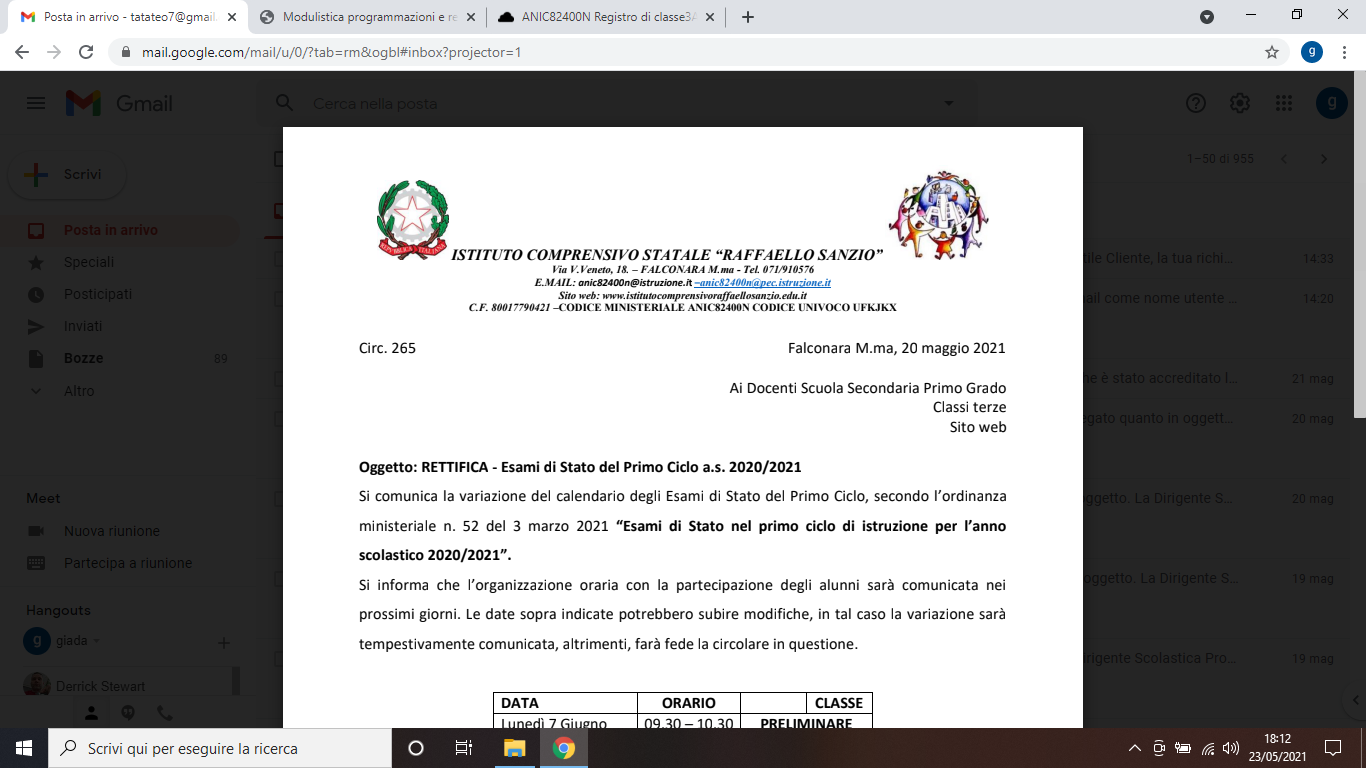 ALLEGATO   A   202__/202__presentato dalla Scuola Sec. I grado/Primaria/Infanzia ________________________________________ VIAGGIO DI ISTRUZIONE      	  VISITA GUIDATA 			  USCITA A PIEDI1. META STABILITA: ___________________________________________________________________2. SCOPO DIDATTICO E CULTURALE DEL VIAGGIO: ________________________________________ 3. PARERE DEL Consiglio di Interclasse/Intersezione/Consiglio di classe (espresso in sintesi e con l’indicazione della data della riunione): _________________________________________________________ ___________________________________4. DATA: ________________________ ORARIO: dalle ore _________________alle ore ____________5. CLASSI / SEZIONI PARTECIPANTI: ______________________________	____________________________________________________________	____________________________________________________________	______________________________6. NUMERO TOTALE DEGLI ALUNNI PARTECIPANTI AUTORIZZATI DAI GENITORI: _______________  7. INSEGNANTI, EVENTUALI ESPERTI ED OPERATORI SCOLASTICI ACCOMPAGNATORI (nomi e qualifica):_______________________________		_______________________________________________________________		_______________________________________________________________		________________________________8. NOME DI EVENTUALI GENITORI PARTECIPANTI (con oneri propri):  __________________________ ______________________________________________________________________________________ 9. GARANZIE ASSICURATIVE: allegare dichiarazioni personali degli accompagnatori (docenti, genitori, altro)  _____________________________________________________________________________________10. ITINERARIO: ________________________________________________________________________11. MEZZO DI TRASPORTO: SCUOLABUS COMUNALE / PULMAN A NOLEGGIOSi assicura l’osservanza delle norme stabilite dal Ministero dell’Istruzione e dal regolamento del Consiglio di Istituto. Nessun alunno è stato escluso per motivi economici. È stato ottenuto il consenso scritto dei genitori, ai quali si invierà il programma particolareggiato dell’uscita dopo l’approvazione del Consiglio di Istituto o dell’Istituto Comprensivo e la scelta della ditta trasportatrice (con relativa quota da versare) operata dal Consiglio di Istituto.Gli insegnanti assicurano assidua vigilanza degli alunni e si impegnano a documentarsi, organizzare attività, incontri, contatti con le associazioni della prevista località da visitare, letture, raccolte di materiale e … quanto altro possa agevolare il più completo raggiungimento degli obiettivi formativi, culturali e relazionali-sociali propostisi con il viaggio che si vuole effettuare.__________________________ lì, _____ / _____ / _____                   GLI INSEGNANTI ORGANIZZATORIVISTO: SI AUTORIZZA                                                                   _________________________________ Il Dirigente Scolastico                                                                   _________________________________ Anna Maria Nicolosi                                                                                _____________________________________ISTITUTO COMPRENSIVO STATALE “RAFFAELLO SANZIO”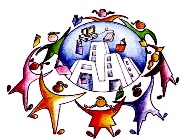 VIA V. VENETO 18 – FALCONARA M.ma -  Tel. 071/910576   E.MAIL:   anic82400n@istruzione.it  – anic82400n@pec.istruzione.it    Sito  web: www.istitutocomprensivoraffaellosanzio.edu.it                     
C.F. 80017790421     -     CODICE MINISTERIALE  ANIC82400N     -    CODICE UNIVOCO UFKJKX